Les paysages littoraux en France.Complète cette carte :Colorie de quatre couleurs différentes les quatre types de côtes.Ecris le nom des mers et de l’océan bordant la France.Ecris le nom des iles suivantes : Ile de Ré, Ile d’Oléron, Belle-Ile, Ile d’Yeu, Noirmoutier.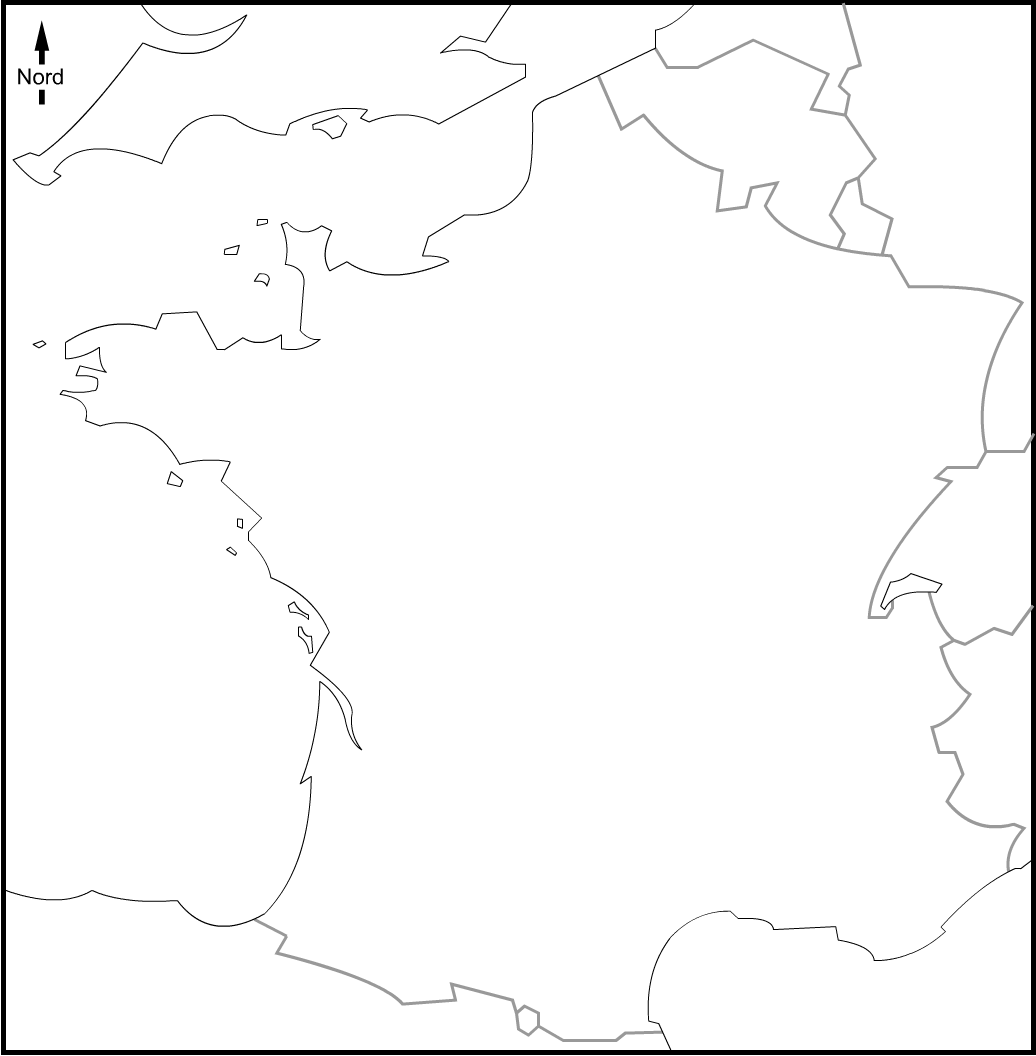 